КОНКУРСНАЯ  ДОКУМЕНТАЦИЯ открытого конкурса на право заключения договора на установку и эксплуатацию остановочных комплексов на территории муниципального образования «Город Волгодонск»Волгодонск, 2016Общие положения.Организатором Конкурса является МКУ «Департамент строительства и городского хозяйства» города Волгодонска.Цель конкурса – улучшение инфраструктуры муниципального образования «Город Волгодонск» и обеспечения благоустройства территорий общего пользования посредством привлечения внебюджетных инвестиций.МКУ «Департамент строительства и городского хозяйства»:-  разрабатывает извещение и документацию о проведении открытого конкурса на право заключения договора на установку и эксплуатацию остановочных комплексов на территории муниципального образования «Город Волгодонск» (далее остановочные комплексы);- осуществляет публикацию извещения о проводимом открытом конкурсе, конкурсной документации в средствах массовой информации и на официальном сайте Администрации города Волгодонскав разделе «Департамент строительства и городского хозяйства»www.gorodvolgodonsk.ru в сети «Интернет»(далее официальный сайт);- разъясняет содержание конкурсной документации.-предоставляет  характеристику объекта, выставляемого на открытый конкурс, требования к техническому обслуживанию, проект договора на установку и эксплуатацию остановочных комплексов, заключаемого по результатам открытого конкурса, информацию по обеспечительному взносу;- предоставляет  информацию и сведения по предмету открытого конкурса, необходимые для его проведения или предоставления разъяснений по запросам участников открытого конкурса;- оформляет проект договора на установку и эксплуатацию остановочных комплексов и передает его для подписания победителю открытого конкурса (лицу, с которым должен быть подписан договор), выполняет иные функции организатора открытого конкурса по вопросам заключения договора;- осуществляет иные функции организационного характера, связанные с проведением открытого конкурса и предусмотренные настоящей конкурсной документацией;- по окончании процедур открытого конкурса осуществляет хранение протоколов, составленных в ходе проведения открытого конкурса, заявок на участие в открытом конкурсе, конкурсной документации, изменений, внесенных в конкурсную документацию, разъяснений конкурсной документации и других документов, относящихся к открытому конкурсу.Проведение открытого конкурса на право заключения договора на установку и эксплуатацию остановочных комплексов осуществляет конкурсная комиссия по подготовке и проведению открытых конкурсов на право заключения договора на установку и эксплуатацию остановочных комплексов на территории муниципального образования «Город Волгодонск» (далее - конкурсная комиссия), действующая на основании положения,  утвержденного  приказом директора МКУ «Департамент строительства и городского хозяйства».В случае если обнаружатся какие-либо несоответствия между данными, указанными в Извещении о проведении конкурса и данными, указанными в настоящей конкурсной документации, следует руководствоваться настоящей конкурсной документацией.На официальном сайте будут публиковаться все разъяснения, касающиеся положений настоящей конкурсной документации, а также все изменения или дополнения конкурсной документации, в случае возникновения таковых.2. Порядок подготовки заявок на участие в открытом конкурсе2.1. Открытый конкурс проводится в соответствии с Гражданским кодексом Российской Федерации, на основании Устава МКУ «ДСиГХ» и Постановления Администрации г.Волгодонска№  795 от  13.04.2016г  «О наделении  полномочиями муниципального казенного учреждения «Департамент строительства и городского хозяйства».2.2. Для участия в открытом конкурсе Участники должны подготовить и подать заявку на участие в конкурсе в срок, в порядке и на условиях, изложенных в настоящей конкурсной документации.2.3.Вскрытие конвертов с зарегистрированными заявками конкурсной комиссией проводится публично, в назначенный день,время и месте указанные в Информационной карте Конкурса.2.4. Конкурсная комиссия рассмотрит заявки на участие в открытом конкурсе в порядке, установленном в пункте 17 настоящей конкурсной документации, осуществит оценку и сопоставление заявок на участие в открытом конкурсе в порядке, установленном в пункте18 настоящей конкурсной документации.2.5. По результатам оценки и сопоставления заявок на участие в открытом конкурсе Организатор конкурса заключит договор в порядке и на условиях, установленных в пункте 19 настоящей конкурсной документации.2.6. Участник открытого  конкурса несет все расходы, связанные с подготовкой и подачей своей заявки на участие в открытом конкурсе.3. Запрет подачи на конкурс нескольких заявок на участие в Конкурсе3.1. Участник конкурса вправе подать только одну заявку на участие в конкурсе.4. Порядок внесения изменений в конкурсную документацию4.1.Внесение изменений в извещение и конкурсную документацию допускается не позднее, чем за пять дней до даты окончания подачи заявок на участие в открытом конкурсе. В течение одного дня со дня принятия решения о внесении изменений в конкурсную документацию такие изменения размещаются организатором открытого конкурса на официальном сайте и в течение двух рабочих дней направляются заказными письмами или в форме электронных документов всем соискателям, которым была представлена конкурсная документация в печатной форме. При этом срок подачи заявок на участие в открытом конкурсе должен быть продлен так, чтобы со дня размещения на официальном сайте внесенных изменений в конкурсную документацию до даты окончания подачи заявок на участие в открытом конкурсе такой срок составлял не менее чем тридцать дней.4.2. Изменение параметров остановочных комплексов,  указанных в конкурсной документации, не допускается. 5. Права и обязанности 5. Права Организатора конкурса:5.1.1. Организатор конкурса оставляет за собой право принимать или отклонять любые заявки на участие в Конкурсе в соответствии с настоящей конкурсной документацией, не неся при этом никакой ответственности перед Участниками Конкурса, которым такое действие может принести убытки.5.2. Организатор конкурса вправе:5.2.1. Отказаться от проведения конкурса не позднее, чем за пятнадцать дней до даты окончания срока подачи заявок на участие в конкурсе. Извещение об отказе от проведения конкурса размещается на официальном сайте в течение одного дня с даты принятия решения об отказе от проведения конкурса. В течение двух рабочих дней с даты принятия указанного решения организатор конкурса вскрывает (в случае, если на конверте не указаны почтовый адрес (для юридического лица) или сведения о месте жительства (для физического лица) заявителя) конверты с заявками на участие в конкурсе и направляет соответствующие уведомления всем заявителям. В случае если установлено требование о внесении обеспечении заявки, организатор конкурса возвращает заявителям денежные средства, внесенные в качестве обеспечения заявки, в течение пяти рабочих дней с даты принятия решения об отказе от проведения конкурса.5.3. Претендент вправе:5.3.1. Изменить или отозвать заявку на участие в открытом конкурсе в любое время до момента вскрытия конкурсной комиссией конвертов с заявками на участие в открытом конкурсе. 6. Соблюдение конфиденциальности6.1. Участники конкурса и Организатор конкурса обязаны обеспечить конфиденциальность сведений, содержащихся в заявках на участие в конкурсе, до вскрытия конвертов с заявками на участие в конкурсе. Лица, осуществляющие хранение конвертов с заявками на участие в конкурсе, не вправе допускать повреждение таких конвертов и заявок до момента их вскрытия.7. Разрешение споров7.1. Участник конкурса на право заключения договора на установку и эксплуатацию остановочных комплексов, несогласный с решением или действиями организатора конкурса или конкурсной комиссии, вправе обжаловать их в судебном порядке.7.2. Споры, связанные с признанием результатов конкурса на право заключения договора на установку и эксплуатацию остановочных комплексов недействительными, рассматриваются по искам заинтересованных лиц в установленном законом порядке.8. Обязательные требования к Участникам конкурса8.1. При проведении открытого конкурса устанавливаются следующие обязательные требования к Участникам конкурса:8.1.1. не проведение ликвидации Участника конкурса – юридического лица и отсутствие решения арбитражного суда о признании Участника конкурса – юридического лица, индивидуального предпринимателя несостоятельным и об открытии конкурсного производства;8.1.2. не приостановление деятельности Участника конкурса в порядке, предусмотренном Кодексом Российской Федерации об административных правонарушениях, на дату подачи заявки на участие в конкурсе;8.1.3. отсутствие у претендента на участие в открытом конкурсе задолженности по ранее заключенным договорам на установку и эксплуатацию остановочных комплексов  на территории города Волгодонска за предыдущий период на момент подачи заявки;8.1.4. отсутствие просроченной задолженности по уплате налогов и сборов в бюджеты всех уровней участника открытого конкурса.9. Порядок подготовки заявок на участие в Конкурсе, вскрытия заявок на участие в Конкурсе.9. Оформление заявок на участие в Конкурсе9.1.Комплект документов в открытом конкурсе подается в сроки, установленные конкурсной документацией.Датой начала срока подачи заявок на участие в открытом конкурсе является день, следующий за днем размещения в печатном издании или размещения на официальном сайтеизвещения о проведении открытого конкурса. Заявка на участие в открытом конкурсе подается согласно форме (Приложение №2 к конкурсной документации). При этом на конверте указывается наименование предмета открытого конкурса, на участие в котором подается данная заявка. Указание на конверте фирменного наименования, почтового адреса (для юридического лица) или фамилии, имени, отчества, сведений о месте жительства (для индивидуального предпринимателя) не является обязательным.9.2. Комплект документов на право заключения договора на установку и эксплуатацию остановочных комплексов  должен содержать следующие сведения:9.2.1. фирменное наименование (наименование), об организационно-правовой форме, о месте нахождения, почтовый адрес (для юридического лица), фамилия, имя, отчество, паспортные данные, сведения о месте жительства (для индивидуального предпринимателя), номер контактного телефона;9.2.2. полученная не ранее чем за 30 дней до даты размещения на официальном сайте извещения о проведении конкурса выписка из Единого государственного реестра юридических лиц (индивидуальных предпринимателей) или нотариально удостоверенная копия такой выписки;9.2.3. документ, подтверждающий полномочия лица на осуществление действий от имени заявителя - юридического лица (копия решения о назначении или об избрании и приказа о назначении физического лица на должность, в соответствии с которым такое физическое лицо обладает правом действовать от имени заявителя без доверенности). В случае если от имени заявителя действует иное лицо, заявка на участие в конкурсе должна содержать также доверенности на осуществление действий от имени заявителя, заверенную печатью заявителя и подписанную руководителем заявителя (для юридических лиц) или уполномоченным этим руководителем лицом, либо нотариально удостоверенную копию такой доверенности. В случае, если указанная доверенность подписана лицом, уполномоченным руководителем заявителя, заявка на участие в конкурсе должна содержать также документ, подтверждающий полномочия такого лица;9.2.4. копии учредительных документов  в действующей редакции (для юридических лиц);9.2.5. Декларирование в письменной форме об отсутствии решения о ликвидации заявителя, об отсутствии решения арбитражного суда о признании заявителя банкротом и об открытии конкурсного производства, об отсутствии решения о приостановлении деятельности заявителя в порядке, предусмотренном Кодексом Российской Федерации об административных правонарушениях;9.2.6. оригинал, либо нотариально удостоверенную копию справки из налогового органа об отсутствии просроченной задолженности по уплате налогов и сборов в бюджеты всех уровней за последний отчетный период;9.4. Все листы заявки на участие в открытом конкурсе, все листы тома заявки на участие в открытом конкурсе должны быть прошиты и пронумерованы, скреплены печатью претендента на участие в открытом конкурсе и подписаны претендентом на участие в открытом конкурсе или уполномоченным им лицом. К заявке на участие в открытом конкурсе прилагается опись документов, передаваемых для участия в конкурсе по форме согласно   приложению 1 к настоящей конкурсной документации. Опись должна быть скреплена печатью участника открытого конкурса и подписана участником открытого конкурса или уполномоченным им лицом. Соблюдение претендентом на участие в открытом конкурсе указанных требований означает, что все документы и сведения, входящие в состав заявки на участие в открытом конкурсе, поданы от имени претендента на участие в открытом конкурсе, а также подтверждает подлинность и достоверность представленных в составе заявки на участие в открытом конкурсе документов и сведений.9.5. Прием заявок на участие в конкурсе прекращается за день до вскрытия конвертов с такими заявками. Прием заявок на участие в конкурсе после окончания срока подачи заявок на участие в конкурсе не допускается.10. Разъяснения положений конкурсной документации10.1. Любое заинтересованное лицо вправе направить в письменной форме организатору открытого конкурса запрос о разъяснении положений конкурсной документации. В течение пяти рабочих дней с даты поступления указанного запроса организатор открытого конкурса обязан направить в письменной форме разъяснения положений конкурсной документации, если указанный запрос поступил к нему не позднее, чем за пять рабочих дней до даты окончания срока подачи заявок на участие в открытом конкурсе.10.2. В течение одного дня, с даты направления разъяснения положений конкурсной документации по запросу заинтересованного лица, такое разъяснение должно быть размещено организатором конкурса на официальном сайте с указанием предмета запроса, но без указания заинтересованного лица, от которого поступил запрос. Разъяснение положений конкурсной документации не должно изменять ее суть.11. Порядок подачи заявок на участие в Конкурсе11.1. Для участия в открытом конкурсе необходимо подать заявку на участие в открытом конкурсе, подготовленную согласно пункту 11 настоящей конкурсной документации, до окончания срока подачи заявок на участие в Конкурсе и по адресу, указанному в Информационной карте Конкурса.11.2. Каждый конверт с заявкой на участие в конкурсе, поступивший в срок, указанный в конкурсной документации, регистрируется организатором конкурса в журнале заявок. 11.4. По требованию заявителя ему выдается расписка в получении конверта с такой заявкой с указанием даты и времени его получения.12. Порядок вскрытия конвертов с заявками на участие в Конкурсе12.1. Публично в день, во время и в месте, указанные в извещении о проведении конкурса, конкурсной комиссией вскрываются конверты с заявками на участие в конкурсе.12.2. В день вскрытия конвертов с заявками на участие в конкурсе непосредственно перед вскрытием конвертов с заявками на участие в конкурсе, но не раньше времени вскрытия конвертов, указанного в извещении о проведении Конкурса и конкурсной документации, конкурсная комиссия обязана объявить присутствующим при вскрытии таких конвертов о возможности изменить или отозвать поданные заявки на участие в конкурсе до вскрытия конвертов с заявками на участие в конкурсе.12.3. Конкурсной комиссией вскрываются конверты с заявками на участие в конкурсе, которые поступили организатору открытого конкурса до окончания срока приема заявок  на участие в конкурсе.12.4. Претенденты на участие в открытом конкурсе, подавшие заявки на участие в конкурсе, или их представители вправе присутствовать при вскрытии конвертов с заявками на участие в конкурсе.12.5.При вскрытии конвертов с заявками на участие в открытом конкурсе объявляются и заносятся в протокол вскрытия конвертов с заявками на участие в открытом конкурсе наименование (для юридического лица), фамилия, имя, отчество (для физического лица) и почтовый адрес каждого участника, конверт с заявкой на участие в открытом конкурсе которого вскрывается, наличие сведений и документов, предусмотренных конкурсной документацией.Также при вскрытии конвертов с заявками на участие в открытом конкурсе объявляются предложения участников открытого конкурса.В случае если по окончании срока подачи заявок на участие в открытом конкурсе подана только одна заявка на участие в открытом конкурсе или не подано ни одной заявки на участие в открытом конкурсе, в указанный протокол вносится информация о признании открытого конкурса не состоявшимся.12.6. Протокол вскрытия конвертов с заявками на участие в конкурсе ведется конкурсной комиссией и подписывается всеми присутствующими членами конкурсной комиссии.12.7. Протокол вскрытия конвертов с заявками на участие в конкурсе размещается на официальном сайте конкурсной комиссией не позднее трех дней со дня подписания указанного протокола.12.8. Для обеспечения полноты составления протокола конкурсной комиссией осуществляется аудиозапись при вскрытии конвертов.13. Порядок рассмотрения заявок на участие в Конкурсе13.1. Конкурсная комиссия рассматривает заявки на участие  в конкурсе на соответствие требованиям, установленным конкурсной документацией. Срок рассмотрения заявок на участие не может превышать десять дней со дня вскрытия конвертов с заявками на участие в открытом конкурсе.13.2. На основании результатов рассмотрения заявок на участие в открытом конкурсе конкурсной комиссией принимается решение о допуске к участию в открытом конкурсе претендента на участие в открытом конкурсе или об отказе в допуске такого претендента на участие в открытом конкурсе.  Конкурсной комиссией ведется протокол рассмотрения заявок на участие в открытом конкурсе, который подписывается всеми присутствующими на заседании членами конкурсной комиссии в день окончания рассмотрения заявок на участие в открытом конкурсе. Протокол должен содержать сведения об участниках открытого конкурса, подавших заявки на участие в открытом конкурсе, решение о допуске участника к участию в открытом конкурсе или об отказе в допуске участника к участию в открытом конкурсе с обоснованием такого решения. Указанный протокол размещается на официальном сайте конкурсной комиссией не позднее трех дней со дня его подписания.13.3. В случае, если на основании результатов рассмотрения заявок на участие в открытом конкурсе принято решение об отказе в допуске к участию в открытом конкурсе всех участников открытого конкурса, подавших заявки, или о допуске к участию в открытом конкурсе только одного участника, подавшего заявку, открытый конкурс признается несостоявшимся, о чем делается соответствующая запись в протоколе рассмотрения заявок на участие в открытом конкурсе. 13.4. В случае, если открытый конкурс признан несостоявшимся и только один участник, подавший заявку, допущен к участию в открытом конкурсе, заявка которого соответствует требованиям и условиям, предусмотренным конкурсной документацией, организатор открытого конкурса в течение трех рабочих дней со дня подписания протокола обязан передать такому участнику открытого конкурса проект договора, прилагаемый к конкурсной документации.13.5. Участник конкурса не допускается конкурсной комиссией к участию в конкурсе в случаях:13.5.1. непредставления документов, определенных пунктами 11.2. настоящей документации, либо наличия в таких документах недостоверных сведений;13.5.2. несоответствия заявки на участие в конкурсе требованиям конкурсной документации, в том числе наличия в таких заявках предложения о цене договора;13.5.3. наличия решения о ликвидации заявителя - юридического лица или наличия решения арбитражного суда о признании заявителя - юридического лица, индивидуального предпринимателя банкротом и об открытии конкурсного производства;13.5.4. наличия решения о приостановлении деятельности заявителя в порядке, предусмотренном Кодексом Российской Федерации об административных правонарушениях, на день рассмотрения заявки на участие в конкурсе; 13.5.5. наличия задолженности по ранее заключенным договорам на установку и эксплуатацию остановочных комплексов на территории города Волгодонска  за предыдущий период на момент подачи заявки.Отсутствие задолженности устанавливается управлением потребительского рынка, услуг связи и на основании акта сверки;13.5.6. наличия у заявителя просроченной задолженности по уплате налогов и сборов в бюджеты всех уровней.13.6. В случае установления факта недостоверности сведений, содержащихся в документах, представленных заявителем или участником конкурса в соответствии с пунктом 11.2. настоящей документации, конкурсная комиссия обязана отстранить такого заявителя или участника конкурса от участия в конкурсе на любом этапе его проведения.13.7. Отказ в допуске к участию в открытом  конкурсе по иным основаниям не допускается.14. Порядок оценки и сопоставления заявок на участие в Конкурсе14.1. Конкурсная комиссия осуществляет оценку и сопоставление заявок допущенных до участия в открытом конкурсе участников. Срок оценки и сопоставления таких заявок не может превышать десять дней со дня подписания протокола рассмотрения заявок.14.2. К работе конкурсной комиссии в качестве консультантов могут привлекаться представители муниципальных учреждений и унитарных предприятий, руководители и специалисты структурных подразделений администрации города, государственных учреждений и предприятий, независимые эксперты, обладающие познаниями в конкретной сфере деятельности и имеющие опыт работы в соответствующих отраслях.14.4. Оценка и сопоставление заявок на участие в открытом конкурсе осуществляются конкурсной комиссией в целях выявления лучших условий исполнения договора в соответствии с критериями.14.5. Определение победителя открытого конкурса осуществляется на основании следующих критериев:Качество услуг и квалификация участника конкурса 14.6. Содержание критериев:Качество услуг и квалификация участника конкурса По каждой заявке Комиссия оценивает качество услуг и квалификацию участника конкурса на основе представленной информации в заявке на участие в конкурсе. В случае отсутствия опыта у участника конкурса или информации о соответствующем опыте в заявке по показателям квалификации участник конкурса получает ноль баллов. Более высокий балл соответствует более высокому качеству услуг или квалификации участника конкурса. Показатели оцениваются на предмет соответствия предложенных участником конкурса показателей в сравнении с показателями, заданными в Техническом задании, и наличия в предложениях участников конкурса улучшенных показателей.Рейтинг, присуждаемый заявке по критерию «Качество услуг и квалификация участника конкурса» определяется по формуле:iiiRc  =C  + C  + … +С ,i         1          2                   kгде:Rc   – рейтинг, присуждаемый i-й заявке по указанному критерию;                    i                  i         iC 1 - C k    –  среднее арифметическое оценок в баллах всех членов конкурсной комиссии, присуждаемое i-й заявке на участие в конкурсе по соответствующему показателю.Для оценки  заявки  осуществляется  расчет  итогового рейтинга по каждой заявке. Итоговый рейтинг заявки рассчитывается путем сложения рейтингов по каждому критерию оценки заявки, умноженных на коэффициент значимости, равный значению соответствующего критерия в процентах, деленному на 100.Присуждение каждой заявке порядкового номера по мере уменьшения степени выгодности содержащихся в ней условий исполнения контракта производится по результатам расчета итогового рейтинга по каждой заявке.Заявке, набравшей наибольший итоговый рейтинг, присваивается первый номер.В случае если в нескольких заявках на участие в конкурсе содержатся одинаковые условия исполнения контракта, меньший порядковый номер присваивается заявке на участие в конкурсе, которая поступила ранее других заявок на участие в конкурсе, содержащих такие условия.Победителем конкурса признается участник конкурса, который предложил лучшие условия исполнения договора и заявке на участие в конкурсе которого присвоен первый номер. В случае если в нескольких заявках на участие в конкурсе содержатся одинаковые условия исполнения договора, меньший порядковый номер присваивается заявке на участие в конкурсе, которая поступила ранее других заявок на участие в конкурсе, содержащих такие условия.14.7. Оценка и сопоставление заявок на участие в открытом конкурсе осуществляется с использованием метода ранжирования. 14.8. Конкурсная комиссия ведет протокол оценки и сопоставления заявок на участие в открытом конкурсе, в котором должны содержаться сведения о месте, дате, времени проведения оценки и сопоставления таких заявок, сведения об участниках открытого конкурса, заявки на участие в открытом конкурсе которых были рассмотрены, с указанием их наименований и почтовых адресов. В протоколе указывается также решение, принятое конкурсной комиссией на основании оценки и сопоставления заявок. Протокол подписывается всеми присутствующими членами комиссии в течение дня, следующего после дня окончания проведения оценки и сопоставления заявок.14.9. Организатор открытого конкурса в течение трех рабочих дней со дня направления уведомления по итогам открытого конкурса передает победителю проект договора, прилагаемый к конкурсной документации.14.10. Протокол оценки и сопоставления заявок на участие в открытом конкурсе размещается на официальном сайте администрации города  конкурсной комиссией в течение дня, следующего после подписания указанного протокола.15. Порядок заключения договора15.1. Заключение договора осуществляется в порядке, предусмотренном Гражданским кодексом Российской Федерации и иными федеральными законами, а также в соответствии с типовой формой договора согласно приложению 6 к настоящей конкурсной документации.15.2. Договор должен быть подписан сторонами не позднее двадцати дней после опубликования протокола. В случае уклонения одной из сторон от заключения договора другая сторона вправе обратиться в суд с требованием заключить договор, а также о возмещении убытков, причиненных уклонением от его заключения.15.3. Организатор конкурса обязан отказаться от заключения договора с победителем конкурса либо с участником конкурса, с которым заключается такой договор, в срок, предусмотренный для заключения договора, в случае установления факта:15.4.В случае отказа организатора открытого конкурса от заключения договора с победителем конкурса в результате установления фактов, указанных в п. 9.4 настоящего положения, либо при уклонении победителя открытого конкурса от заключения договора с организатором открытого конкурса конкурсной комиссией в срок не позднее дня, следующего после дня установления фактов, предусмотренных пунктом 9.4 настоящего положения и являющихся основанием для отказа от заключения договора, составляется протокол об отказе от заключения договора, в котором должны содержаться сведения о месте, дате и времени его составления, о лице, с которым организатор открытого конкурса отказывается заключить договор, сведения о фактах, являющихся основанием для отказа от заключения договора, а также реквизиты документов, подтверждающих такие факты.Протокол составляется в двух экземплярах и подписывается всеми присутствующими членами конкурсной комиссии в день его составления. Указанный протокол размещается на официальном сайте администрации городаВолгодонска в разделе «Департамент строительства и городского хозяйства» в сети «Интернет» конкурсной комиссией в течение дня, следующего после дня подписания указанного протокола. Один экземпляр протокола хранится у организатора открытого конкурса, а второй в течение двух рабочих дней с даты подписанияпротокола передается организатором открытого конкурса лицу, которому отказано в заключение договора. 15.5. Победитель конкурса в течение указанного им срока выполнения работ, оказания услуг с даты заключения договора на установку и эксплуатацию остановочных комплексов обязан выполнить внесенные им конкурсные предложения, которые включаются в текст договора. В случае невыполнения участником конкурса своих конкурсных предложений организатор конкурса имеет право расторгнуть договор в одностороннем порядке. 16. Информационная карта КонкурсаНижеследующие конкретные условия проведения конкурса — Информационная карта конкурса — являются неотъемлемой частью настоящей конкурсной документации.В случае, если обнаружатся какие-либо несоответствия между положениями, указанными в Информационной карте и другими положениями конкурсной документации, в т.ч. в проекте договора, следует руководствоваться положениями настоящей Информационной карты.Приложение № 1к конкурсной документацииОПИСЬ ДОКУМЕНТОВ,представляемых для участия в открытом конкурсе на право заключения договора на установку и эксплуатацию остановочных комплексов на территории муниципального образования «Город Волгодонск»Настоящим ____________________________ (Наименование Участника конкурса) подтверждает, что для участия в названном конкурсе нами направляются нижеперечисленные документы: Приложение №2к конкурсной документацииФОРМА ЗАЯВКИ НА УЧАСТИЕ В КОНКУРСЕна право заключения договора на установку и эксплуатацию остановочных комплексов на территории муниципального образования «Город Волгодонск»Изучив   условия  конкурса  на   право  заключения договора на установку и эксплуатацию остановочных комплексов на территории муниципального образования «Город Волгодонск», извещение о котором было опубликовано в газете ___________________от «___» _________ 2014 года, а также размещено на официальном сайте _________________, принимая  все установленные требования и условия проведения  открытого конкурса,______________________________________________________________________________________________________________________________________________________________________(организационно-правовая форма, наименование (для юридического лица), фамилия, имя, отчество (для физического лица))в лице____________________________________________________ ________________________(наименование должности руководителя и его Ф.И.О (для юридического лица))действующего на основании ___________________________________________,сообщает о согласии участвовать в открытом конкурсе на условиях и в соответствии с требованиями, установленными в Конкурсной документации, и направляет настоящую заявку.2. Заявитель согласен участвовать в открытом конкурсе на право заключения договора на установку и эксплуатацию  остановочных комплексов.3. Заявитель ознакомлен с материалами документации об открытом конкурсе.  4. Настоящей заявкой заявитель гарантирует достоверность представленной в заявке на участие в открытом конкурсе  информации подтверждает право комиссии, не противоречащее требованию формирования равных для всех заявителей условий, запрашивать в уполномоченных органах власти и упомянутых в заявке юридических и физических лиц информацию, уточняющую  представленные в ней сведения. 5. В случае, если участник конкурса будет признан победителем, то он берет на себя обязательство подписать договор на установку и эксплуатацию остановочных комплексов на территории муниципального образования «Город Волгодонск», в срок не позднее 20 дней со дня размещения на официальном сайтепротокола оценки и сопоставления заявок на участие в открытом конкурсе. 6. Настоящая заявка действует до завершения процедуры проведения конкурса.7.Фирменное наименование (наименование) участника открытого конкурса _________________________________________________________________.8.Сведения об организационно-правовой форме, о месте нахождения, почтовый адрес (для юридического лица), фамилия, имя, отчество, паспортные данные, сведения о месте жительства (для индивидуального предпринимателя), номер контактного телефона _______________________________________________.9. К заявке прилагается следующий перечень документов, являющийся  ее неотъемлемой частью:а) полученная не ранее чем за шесть месяцев до даты размещения на официальном сайте извещения о проведении конкурса выписка из Единого государственного реестра юридических лиц (индивидуальных предпринимателей) или нотариально заверенная копия такой выписки;б) документ, подтверждающий полномочия лица на осуществление действий от имени заявителя - юридического лица (копия решения о назначении или об избрании и приказа о назначении физического лица на должность, в соответствии с которым такое физическое лицо обладает правом действовать от имени заявителя без доверенности). В случае если от имени заявителя действует иное лицо, заявка на участие в конкурсе должна содержать также доверенности на осуществление действий от имени заявителя, заверенную печатью заявителя и подписанную руководителем заявителя (для юридических лиц) или уполномоченным этим руководителем лицом, либо нотариально удостоверенную копию такой доверенности. В случае, если указанная доверенность подписана лицом, уполномоченным руководителем заявителя, заявка на участие в конкурсе должна содержать также документ, подтверждающий полномочия такого лица;в) копии учредительных документов участника конкурса (устав  в действующей редакции, свидетельство о государственной регистрации юридического лица, свидетельство о постановке на учет в налоговом органе);г) заявление в простой письменной форме об отсутствии решения о ликвидации заявителя, об отсутствии решения арбитражного суда о признании заявителя банкротом и об открытии конкурсного производства, об отсутствии решения о приостановлении деятельности заявителя в порядке, предусмотренном Кодексом Российской Федерации об административных правонарушениях;д)оригинал, либо нотариально удостоверенную копию справки из налогового органа об отсутствии просроченной задолженности по уплате налогов и сборов в бюджеты всех уровней за последний отчетный период;.е) оригинал платежного поручения с отметкой банка, подтверждающего внесение обеспечения заявки (в случае если данное требование установлено конкурсной документацией);и т.д.________________________  				   _______________________             (Ф.И.О. заявителя)						(Подпись заявителя)										М.П.Приложение №3к конкурсной документацииКОНКУРСНОЕ ПРЕДЛОЖЕНИЕ  участника открытого конкурса на право заключения договора на установку и эксплуатацию остановочных комплексов на территории муниципального образования «Город Волгодонск»____________________________________________________________ (наименование участника размещения заказа)Участник размещения заказа по своему усмотрению, в подтверждение данных, представленных в настоящей форме, может прикладывать любые документы.________________________  				   _______________________         	    (Ф.И.О. заявителя)						(Подпись заявителя)										М.П.Приложение №4 к конкурсной документации «СВЕДЕНИЯ ОБ ОПЫТЕ оказания участником конкурса услуг, относящихся к предмету конкурса»*Организатор рекомендует Участникам приложить оригиналы или копии отзывов об их работе, данные контрагентами.____________________________________(подпись)____________________________________(фамилия, имя, отчество подписавшего, должность)М.П.Примечание: *При оценке заявок по данному показателю будут учитываться сведения только о тех выполненных работах, факт выполнения которых подтвержден копиями договора (контракта) и соответствующего акта выполненных работ прилагаемых в составе заявки на участие в конкурсеПриложение №5 к конкурсной документации СВЕДЕНИЯ О КВАЛИФИКАЦИИ УЧАСТНИКА РАЗМЕЩЕНИЯ ЗАКАЗА*Мы, нижеподписавшиеся, заверяем правильность всех данных, указанных в анкете.В подтверждение вышеприведенных данных к анкете прикладываются следующие документы:___________ (название документа) ____ (количество страниц в документе);n.    ___________ (название документа) ____ (количество страниц в документе).Подпись руководителя (уполномоченного лица)участника размещения заказа                                                           /    Ф.И.О.    /                             м. п.Примечание*При оценке заявок по данному показателю будут учитываться сведения только о тех специалистах, квалификация которых подтверждена копиями трудовых книжек и копиями дипломов, сертификатов и удостоверений  о повышении квалификации и т.п.Приложение №6 			                 к конкурсной документацииПРОЕКТ ДОГОВОРА на установку и эксплуатацию остановочных комплексов 
на территории муниципального образования «Город Волгодонск»"___" _____________ 20__ г.            		г. _____________________Муниципальное казенное учреждение «Департамент строительства и городского хозяйства» города Волгодонска, именуемое в дальнейшем Заказчик, в лице директора Шайтана Александра Александровича, действующего на основании Устава, с одной стороны, и ___________________________________ в лице_________________________________,  действующ____ на основании__________________________,  именуем ___ в дальнейшем «Исполнитель», с другой стороны, заключили настоящий Договор о нижеследующем:1. Предмет Договора1.1.По результатам открытого конкурса №___ от  «____» ___________________ 201___г.    Заказчик предоставляет Исполнителю  право  установить за свой счет и эксплуатировать остановочные комплексы на территории муниципального образования «Город Волгодонск»согласно перечню (приложение № 1 к Договору),  в соответствии с техническим заданием (приложение № 2 к Договору). 1.2 Основаниями для установки и эксплуатации остановочных комплексов по настоящему договору является протокол конкурсной комиссии от «____»___________ 2016 г.2. Срок действия, изменения или прекращение Договора2.1. Настоящий договор заключается сроком на 5 лет, с "____" ________ 20__ г. по "____" _________________ 20__ г.2.2. По окончании срока действия Договора обязательства сторон по договору прекращаются. 2.3. Настоящий договор прекращается:2.3.1. с даты вступления в законную силу судебного постановления о признании договора на установку остановочных комплексов недействительным;2.3.2. по окончании срока действия договора.2.4. В случае неоднократного (более трех раз) невыполнения Исполнителем в указанный срок требований Заказчика об устранении нарушений условий настоящего договора, неудовлетворительного  санитарного или технического состояния остановочных комплексов, Заказчик вправе в одностороннем порядке отказаться от исполнения настоящего договора. Решение об одностороннем отказе от исполнения договора оформляется путем направления Заказчиком письменного уведомления. 2.5. Все изменения и дополнения к настоящему договору оформляются в виде дополнительного соглашения к настоящему договору, подписанного сторонами. 3. Права и обязанности сторон3.1. Заказчик обязуется:3.1.1. Предоставить Исполнителю  право   установить и эксплуатировать остановочные комплексы на территории муниципального образования «Город Волгодонск» на срок с "___" __________ г. по "___" ___________ г. в соответствии с  п.1.2. настоящего договора.3.1.2. Уведомлять Исполнителя в десятидневный срок об изменении реквизитов .      3.2. Заказчик  имеет право:3.2.1. В течение всего срока действия настоящего договора  проверять   выполнение Исполнителя своих обязательств по настоящему договору.        3.2.2. В установленном порядке обратиться в суд с иском о принудительном осуществлении демонтажа остановочных комплексов.3.2.3. В случае выявления утраты отдельных элементов остановочных комплексов или появления посторонних надписей, рисунков на любом элементе остановочных комплексов Заказчик имеет право требовать устранить нарушения в течение 3 (трех) суток со дня вручения Исполнителю соответствующего уведомления.3.3. Исполнитель обязуется:3.3.1. Установить  остановочные комплексы  согласно перечню (приложение № 1 к Договору)  в соответствии с техническим заданием (приложение № 2 к Договору)  в течение 5 дней с момента заключения настоящего договора за свой счет.3.3.2. Осуществлять контроль за надлежащим техническим и санитарным состоянием остановочных комплексов.3.3.3. Осуществлять техническое и санитарное обслуживание (уборка, мойка) остановочных комплексов в соответствии с графиком санитарного обслуживания  (приложение № 3 к договору).3.3.4. В случае самостоятельного выявления утраты отдельных элементов остановочных комплексов или появления посторонних надписей, рисунков на любом элементе остановочных комплексов либо получения уведомления Заказчика об указанных обстоятельствах устранить нарушения не позднее 3 суток со дня такого выявления либо со дня получения соответствующего уведомления.3.3.5. В случае  признания  договора недействительным  осуществить демонтаж остановочных комплексов в течение месяца.3.3.6. Произвести за свой счет благоустройство остановочных площадок  в срок не более 5 дней после демонтажа остановочных комплексов, при этом под благоустройством в данном случае понимается приведение остановочной площадки в состояние, предшествующее демонтажу. 3.3.7.В полной мере исполнить конкурсное предложение по всем критериям. В случае невыполнения Исполнителем своих конкурсных предложений Заказчик имеет право расторгнуть договор в одностороннем порядке. 3.3.8. В случае изменения  наименования, фактического, юридического и почтового адреса, номера телефона руководителя и главного бухгалтера, банковских реквизитов и др., письменно уведомить Заказчика не позднее 10 дней с момента наступления таких изменений.3.4. Исполнитель  имеет право:3.4.1.Использовать  световые модули остановочных комплексов в целях размещения   информации, в т.ч. социального характера.3.4.2. В случае  признания  договора недействительным  в течение трех месяцев со дня получения такого отказа обратиться в суд или арбитражный суд с иском о признании такого решения недействительным.3.4.3. В течение трех дней извещать Заказчика в письменной форме об изменении своего местонахождения или почтового адреса, иных реквизитов, а также о принятых решениях о ликвидации либо реорганизации.3.4.4. Обжаловать в  арбитражный суд Ростовской  области  решение о расторжении договора в течение трех месяцев со дня получения такого решения.4. Ответственность сторон и основание для прекращениядействия Договора4.1. За неисполнение (ненадлежащее исполнение) обязательств по данному Договору стороны несут ответственность в соответствии с действующим законодательством Российской Федерации.4.2. Исполнитель несет установленную действующим законодательством Российской Федерации ответственность за ущерб, причиненный физическим и юридическим лицам в результате необеспечения безопасности остановочных комплексов5. Прочие условия5.1. Настоящий договор заключается в трех экземплярах, имеющих одинаковую юридическую силу, из которых по одному экземпляру хранится у Сторон и один экземпляр _____________________________.5.2. Вопросы, не урегулированные настоящим договором, разрешаются в соответствии с законодательством Российской Федерации.5.3. Все споры между сторонами по настоящему договору (за исключением споров по заключению договора) разрешаются арбитражным судом Ростовской  области.6. Место нахождения и подписи сторонЗаказчик:                                                                                                                    Исполнитель:Приложение № 1 к договору № __ от «__»_______2016 г. Перечень  мест расположения остановочных комплексовТерритория новой части города.Остановка «ДК им.Курчатова» (в районе д.17, пр. Курчатова).Остановка «Торговый центр» (в районе, д.33Б, пр.Строителей).Остановка «Магазин «Артемида» (в направлении к пр.Строителей, квартал В-5, д.55, ул.Курчатова).Остановка «Профтехучилище» (в направлении к ВЗМЭО).Остановка «Профтехучилище» (в направлении к п.Шлюзы).Остановка «Квартал В-У» (в направлении к п.Шлюзы, д.61, ул.Гагарина).Остановка «Улица Гагарина» (в направлении к ВЗМЭО в районе д.13 по ул.Гагарина).Остановка «Сквер машиностроителей» в направлении к ВЗМЭО (в районе д.6, ул.Кошевого).Остановка «Улица А.Королева» (в районе д. 26 по ул.К.Маркса).Остановка «Пиццерия «Камин» (в направлении к ВЗМЭО).Остановка «Пиццерия «Камин» (в направлении к п.Шлюзы). Остановка «Детский сад «Золушка» (в районе д.4 по ул.Гагарина).Остановка «Детский сад «Золушка» (в районе д.3 по ул.Гагарина).Остановка «Октябрьский район» (в районе д. 24 по пр.Мира).Остановка «Овражная» (в районе д. 27 по ул.М.Кошевого).Остановка «Квартал В-4» (в районе д. 14 по ул.Дружба).Остановка «Мирный Атом».Остановка «Площадь Комсомольская» (со стороны КРК «Комсомолец»).Остановка «Магазин «Артемида» (по пр.Курчатова в направлении к ул.Индустриальная).Остановка «Солнечная».  Территория старой части города.    Остановка «Гипермаркет «Магнит» (в направлении к ВЗМЭО).Остановка «Гипермаркет «Магнит» (в направлении к п.Шлюзы).Остановка «Центральный рынок» (в направлении к п.Шлюзы).Остановка «Юго-западный район» (в направлении к п.Шлюзы).Остановка «Юго-западный район» (в направлении к путепроводу).Остановка «Площадь Гагарина» (в районе д.75 по ул.Первомайская).Остановка «Площадь Гагарина» (в районе д.29 по ул.Первомайская).Остановка «Путепровод» (в направлении п.Шлюзы).Остановка «Магазин Балатон» (в направлении п.Шлюзы).Заказчик:                                                              Исполнитель:________________________                               ____________________________/______________________/                                /__________________________/         М.П.                                                             М.П.Приложение № 2 к договору № __ от «__»_______2014 г. Техническое заданиеТехнические характеристики павильона (остановочного комплекса).Остановочный павильон малый с кровлей из литого поликарбоната со встроенным пилоном.Состоит из следующих частей:1)   Фундамент2)   Каркас3)   Крыша4)   Встроенный рекламный световой короб (пилон) + комплектующие5)   Мусорный бак6)   Скамейка7)   Информационный стендТехнические характеристики павильона (остановочного комплекса).Фундамент: Тип должен быть одним из: ленточный, монолитный, армированный ж/бетонный либо столбчатый с устройством закладных деталей.Материал: Раствор цементный (не ниже В 12,5) марка по подвижности Пк1-4. Подвижность по погружению конуса 1-14 сантиметров,  должен соответствовать требованиям ГОСТ, арматура должна обладать повышенной прочностью и пластичностью, должна соответствовать ГОСТ.Габаритные размеры не менее 4400 мм х 1500мм и не более 5500 мм х 2000 мм.Каркас должен быть модульного типа и представлять собой сборно-разборную конструкцию, выполненную из алюминиевого профиля (алюминиевый сплав АД31 ГОСТ 4784-97 или эквивалент ), окрашенного порошковой краской. Цвет окраски должен быть согласован с Заказчиком.Максимальные габаритные размеры конструкции  не более 5000 мм х 3000 мм х 2000 мм. Материал задней и боковой стенок должен быть из  калёного шлифованного  стекла толщиной не менее 6 мм. Все стекла должны быть закреплены специальными креплениями (зажимами) с использованием уплотнителей.Размеры стекла должны быть не менее 2125 мм х 1330 мм.Экран лайтбокса должен быть из  калёного шлифованного стекла толщиной не менее 4 мм.Размер стекла лайтбокса должен быть не менее 1200мм х 1800мм не менее 4 мм.Вариант остекления с зазором или без. Конструкция не должна иметь сварочных швов.Вес конструкции должен быть не более 354 кг.Эксплуатация в температурном диапазоне должна поддерживаться при следующих температурах от – 400 до + 500 С.Крыша должна быть полукруглая с наклоном для стока воды из монолитного поликарбоната не менее 8 мм с нанесением полос из матовой пленки. Габаритные размеры не более 5700мм х 2300мм. Наличие алюминиевых желобов с фронтальной и тыльной стороны конструкции.Рекламный световой короб (встроенный пилон) должен быть не менее 1750  мм х 1150 мм, и соответствовать размерам серединного стекла боковой стенки. Внутренняя подсветка должна быть выполнена светодиодными модулями или светодиодной лентой. Рекламный световой короб должен соответствовать ГОСТУ по герметичности и электрозащите. Короб должен крепиться к раме остановки. Электричество к световому коробу должно подводиться исключительно подземным способом. Если остановка подключается не от столбов освещения города, то должно быть предусмотрено реле управление освещением. Также в световом коробе должна быть предусмотрена возможность установки механизмов автоматического изменения рекламных поверхностей (скроллерный механизм). Все механические части должны быть защищены от окисления.Напряжение 220 V. Потребляемая мощность не более 92 Вт. Максимальное количество плакатов с обеих сторон минимум 30 штук.Мусорный бак - круглой или прямоугольной формы, должен быть изготовлен из вандалоустойчивого металлического кожуха и окрашен в соответствии с цветовой схемой остановочного комплекса. Внутри должна быть предусмотрена установка полиэтиленового пакета. Вместительность мусорного бака должна быть не менее 30 литров. Окраска должна быть выполнена порошковой краской. Основа мусорного бака должна быть изготовлена из нержавеющей стали.Скамейка должна состоять из посадочного места, выполненного из цветной древесины. Используемые деревянные планки должны быть скреплены деталями из металла. Размер не менее 2000х400 мм.. Материалы используемые при монтаже конструкции типа «Остановочный павильон»Болт с цилиндрической головкой и шестигранным углублением	Тип №1. Номинальный диаметр резьбы  d, должен быть 6 мм. Диаметр стержня  d1, должен быть минимум 5,8 мм максимум 6 мм. Диаметр головки  D, должен быть не более 10,0 мм. Длина резьбы  b, более 23 мм. Фаска с, не менее 1,0 мм, но не более 1,5мм. Радиус под головкой  R, не менее 0,25 мм, но не более 0,3 мм. Толщина основания головки  w, не менее 2,3 мм, но не более 2,9 мм. Длина должна соответствовать чертежу, мм. Должен соответствовать ГОСТу.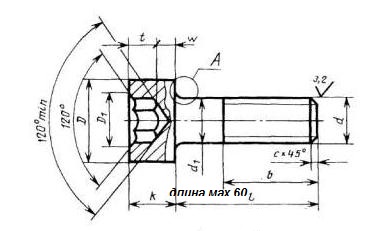 Тип №2. Номинальный диаметр резьбы  d, должен быть 8 мм. Диаметр стержня  d1, должен быть минимум 8 мм. Диаметр головки  D должен быть более 12,9 мм. Длина резьбы  b, не менее 28 мм. Фаска с, менее 1,7 мм. Радиус под головкой  R, не менее 0,4 мм, но не более 0,5 мм. Толщина основания головки  w, не менее 3,0 мм, но не более 3,9 мм. Длина должна соответствовать чертежу, мм. Должен соответствовать ГОСТу.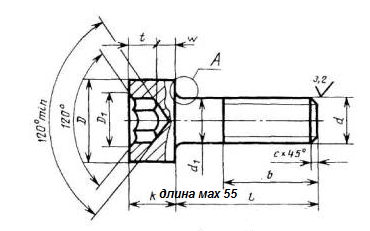 Винты самонарезающие должны быть изготовлены по ГОСТ из углеродистой: 08кп/10кп/10/10пс  или легированной: 20Х/ 40Х/30ХГСА марки стали, с цинковым покрытием.Болт с шестигранной головкой с видом покрытия: оловянное, медное, цинковое, никелевое;  марка стали: 10кп. 20кп, 10, 20, 35, 40Х, 30ХР; класс точности болтов: А, Б, В; класс прочности: 4.8; 5.6; 6,6; 8.8: 10,9; 12,9; поле допуска резьбы не менее 6g; номинальный диаметр резьбы не менее 8 мм; шаг резьбы не менее 1,18 мм; размер «под ключ» 8 – 16 мм.; высота головки не должна превышать 5,45 мм.; длина резьбы должна быть не менее 22 мм.Гайка шестигранные марка стали:  20кп, 35; класс прочности 3,6; 4,6; 4.8; 9.8; горячая штамповка или холодная штамповка.Шайба плоская марка стали: 20кп, 10кп; класс точности A или C; внутренний диаметр шайбы: не менее  8,9; толщина шайбы: не более 1,65 мм.; диаметр внешний: не более 16,5 мм.  Необходимо предусмотреть обслуживание конструкций остановочного комплекса на протяжении всего срока договора. Подготовка участка под установку остановочного комплекса в соответствии с требованиями «Доступности» (см. Схему зон ответственности по программе «Обеспечение доступности» территорий, примыкающих к зонам установки остановочных павильонов). Материальные ресурсы, указанные в настоящем техническом задании применяются в целях показателей, связанных в соответствии с определением  выполняемых работ, потребностям заказчика. Работы должны быть выполнены качественно, в полном объеме,за счет исполнителя, с  обеспечением приведенных технических характеристик, с  применением указанных материальных  ресурсов с  выполнением  мероприятий  по  технике  безопасности,   пожарной    безопасности,  охране объекта ( СНиП 12 –03-2001   «Безопасность труда в строительстве  Часть  I.Общие требования    СНиП   12-04-2002  Безопасность  труда в строительстве» Часть2.Строительное производство.»   ППБ 01-03  МЧС РФ Ц  « Правила пожарной безопасности  в Российской Федерации. Информировать граждан о проведении работ путем размещения информационного щита  в  доступных местах и необходимости соблюдения правил личной безопасности.Заказчик:                                                              Исполнитель:________________________                               ____________________________/______________________/                                /__________________________/         М.П.                                                             М.П.Приложение № 3 к договору № __ от «__»_______2013 г. График  санитарного обслуживанияЗаказчик:                                                              Исполнитель:________________________                               ____________________________/______________________/                                /__________________________/         М.П.                                                             М.П.№ п/пПредмет оценки и перечень показателейМаксимальное количество баллов1.Качество предлагаемых услуг551.1Наличие разработанных эскизных проектов социальной рекламы (предоставляется в форме эскизов и пояснительной записки)201.2Предложения по размещению социальной рекламы, учитывая место размещения рекламной конструкции (предоставляется в форме пояснительной записки)151.3Предложение по применению энергосберегающих технологий (предоставляется в форме пояснительной записки)101.4Предложение по применению наружного освещения (предоставляется в форме пояснительной записки)102.Квалификация участника конкурса 452.1Опыт оказания участником конкурса услуг, относящихся к предмету конкурса (сопоставимого характера и объема) с муниципальными или государственными заказчиками («Сведения об опыте оказания участником конкурса услуг, относящихся к предмету конкурса» Приложение №4 к конкурсной документации)302.2Квалификация и численность персонала, предлагаемого участником конкурса для выполнения договора в соответствии с техническим заданием: наличие квалифицированных специалистов по предмету договора (Приложение №5 сведения о квалификации участника размещения заказа) (подтверждается копиями дипломов и трудовых книжек) 15Итого100Положения информационной карты конкурса Положения информационной карты конкурса Организатор конкурсаНаименование  заказчика:  МКУ «Департамент строительства и городского хозяйства» города ВолгодонгскаМесто нахождения  заказчика: 347387г.Волгодонск, ул. А.Королева, 5Почтовый адрес  заказчика: 347387 г.Волгодонск, ул. А.Королева, Контактное лицо: начальник отдела по организации транспортного обслуживания Заходякин Дмитрий КонстантиновичКонтактный телефон  заказчика: (863) 25 20 80Адрес электронной почты  заказчика: dsgx@vlgd61.ruПредметдоговораУстановка и эксплуатация остановочных комплексов на территории муниципального образования город Волгодонск.Места расположения остановочных комплексовТерритория новой части города.Остановка «ДК им.Курчатова» (в районе д.17, пр. Курчатова).Остановка «Торговый центр» (в районе, д.33Б, пр.Строителей).Остановка «Магазин «Артемида» (в направлении к пр.Строителей, квартал В-5, д.55, ул.Курчатова).Остановка «Профтехучилище» (в направлении к ВЗМЭО).Остановка «Профтехучилище» (в направлении к п.Шлюзы).Остановка «Квартал В-У» (в направлении к п.Шлюзы, д.61, ул.Гагарина).Остановка «Улица Гагарина» (в направлении к ВЗМЭО в районе д.13 по ул.Гагарина).Остановка «Сквер машиностроителей» в направлении к ВЗМЭО (в районе д.6, ул.Кошевого).Остановка «Улица А.Королева» (в районе д. 26 по ул.К.Маркса).Остановка «Пиццерия «Камин» (в направлении к ВЗМЭО).Остановка «Пиццерия «Камин» (в направлении к п.Шлюзы). Остановка «Детский сад «Золушка» (в районе д.4 по ул.Гагарина).Остановка «Детский сад «Золушка» (в районе д.3 по ул.Гагарина).Остановка «Октябрьский район» (в районе д. 24 по пр.Мира).Остановка «Овражная» (в районе д. 27 по ул.М.Кошевого).Остановка «Квартал В-4» (в районе д. 14 по ул.Дружба).Остановка «Мирный Атом».Остановка «Площадь Комсомольская» (со стороны КРК «Комсомолец»).Остановка «Магазин «Артемида» (по пр.Курчатова в направлении к ул.Индустриальная).Остановка «Солнечная».  Территория старой части города.    Остановка «Гипермаркет «Магнит» (в направлении к ВЗМЭО).Остановка «Гипермаркет «Магнит» (в направлении к п.Шлюзы).Остановка «Центральный рынок» (в направлении к п.Шлюзы).Остановка «Юго-западный район» (в направлении к п.Шлюзы).Остановка «Юго-западный район» (в направлении к путепроводу).Остановка «Площадь Гагарина» (в районе д.75 по ул.Первомайская).Остановка «Площадь Гагарина» (в районе д.29 по ул.Первомайская).Остановка «Путепровод» (в направлении п.Шлюзы).Остановка «Магазин Балатон» (в направлении п.Шлюзы).Требования к установке остановочных комплексовТехнические характеристики павильона (остановочного комплекса).Фундамент: Тип должен быть одним из: ленточный, монолитный, армированный ж/бетонный либо столбчатый с устройством закладных деталей.Материал: Раствор цементный (не ниже В 12,5) марка по подвижности Пк1-4. Подвижность по погружению конуса 1-14 сантиметров,  должен соответствовать требованиям ГОСТ, арматура должна обладать повышенной прочностью и пластичностью, должна соответствовать ГОСТ.Габаритные размеры не менее 4400 мм х 1500мм и не более 5500 мм х 2000 мм.Каркас должен быть модульного типа и представлять собой сборно-разборную конструкцию, выполненную из алюминиевого профиля (алюминиевый сплав АД31 ГОСТ 4784-97 или эквивалент ), окрашенного порошковой краской. Цвет окраски должен быть согласован с Заказчиком.Максимальные габаритные размеры конструкции  не более 5000 мм х 3000 мм х 2000 мм. Материал задней и боковой стенок должен быть из  калёного шлифованного  стекла толщиной не менее 6 мм. Все стекла должны быть закреплены специальными креплениями (зажимами) с использованием уплотнителей.Размеры стекла должны быть не менее 2125 мм х 1330 мм.Экран лайтбокса должен быть из  калёного шлифованного стекла толщиной не менее 4 мм.Размер стекла лайтбокса должен быть не менее 1200мм х 1800мм не менее 4 мм.Вариант остекления с зазором или без. Конструкция не должна иметь сварочных швов.Вес конструкции должен быть не более 354 кг.Эксплуатация в температурном диапазоне должна поддерживаться при следующих температурах от – 400 до + 500 С.Крыша должна быть полукруглая с наклоном для стока воды из монолитного поликарбоната не менее 8 мм с нанесением полос из матовой пленки. Габаритные размеры не более 5700мм х 2300мм. Наличие алюминиевых желобов с фронтальной и тыльной стороны конструкции.Рекламный световой короб (встроенный пилон) должен быть не менее 1750 мм х 1150 мм, и соответствовать размерам серединного стекла боковой стенки. Внутренняя подсветка должна быть выполнена светодиодными модулями или светодиодной лентой. Рекламный световой короб должен соответствовать ГОСТУ по герметичности и электрозащите. Короб должен крепиться к раме остановки. Электричество к световому коробу должно подводиться исключительно подземным способом. Если остановка подключается не от столбов освещения города, то должно быть предусмотрено реле управление освещением. Также в световом коробе должна быть предусмотрена возможность установки механизмов автоматического изменения рекламных поверхностей (скроллерный механизм). Все механические части должны быть защищены от окисления.Напряжение 220 V. Потребляемая мощность не более 92 Вт. Максимальное количество плакатов с обеих сторон минимум 30 штук.Мусорный бак - круглой или прямоугольной формы, должен быть изготовлен из вандалоустойчивого металлического кожуха и окрашен в соответствии с цветовой схемой остановочного комплекса. Внутри должна быть предусмотрена установка полиэтиленового пакета. Вместительность мусорного бака должна быть не менее 30 литров. Окраска должна быть выполнена порошковой краской. Основа мусорного бака должна быть изготовлена из нержавеющей стали.Скамейка должна состоять из посадочного места, выполненного из цветной древесины. Используемые деревянные планки должны быть скреплены деталями из металла. Размер не менее 1500х400 мм.Материалы используемые при монтаже конструкции типа «Остановочный павильон»Болт с цилиндрической головкой и шестигранным углублением	Тип №1. Номинальный диаметр резьбы  d, должен быть 6 мм. Диаметр стержня  d1, должен быть минимум 5,8 мм максимум 6 мм. Диаметр головки  D, должен быть не более 10,0 мм. Длина резьбы  b, более 23 мм. Фаска с, не менее 1,0 мм, но не более 1,5мм. Радиус под головкой  R, не менее 0,25 мм, но не более 0,3 мм. Толщина основания головки  w, не менее 2,3 мм, но не более 2,9 мм. Длина должна соответствовать чертежу, мм. Должен соответствовать ГОСТу.Тип №2. Номинальный диаметр резьбы  d, должен быть 8 мм. Диаметр стержня  d1, должен быть минимум 8 мм. Диаметр головки  D должен быть более 12,9 мм. Длина резьбы  b, не менее 28 мм. Фаска с, менее 1,7 мм. Радиус под головкой  R, не менее 0,4 мм, но не более 0,5 мм. Толщина основания головки  w, не менее 3,0 мм, но не более 3,9 мм. Длина должна соответствовать чертежу, мм. Должен соответствовать ГОСТу.Винты самонарезающие должны быть изготовлены по ГОСТ из углеродистой: 08кп/10кп/10/10пс  или легированной: 20Х/ 40Х/30ХГСА марки стали, с цинковым покрытием.Болт с шестигранной головкой с видом покрытия: оловянное, медное, цинковое, никелевое;  марка стали: 10кп. 20кп, 10, 20, 35, 40Х, 30ХР; класс точности болтов: А, Б, В; класс прочности: 4.8; 5.6; 6,6; 8.8: 10,9; 12,9; поле допуска резьбы не менее 6g; номинальный диаметр резьбы не менее 8 мм; шаг резьбы не менее 1,18 мм; размер «под ключ» 8 – 16 мм.; высота головки не должна превышать 5,45 мм.; длина резьбы должна быть не менее 22 мм.Гайка шестигранные марка стали:  20кп, 35; класс прочности 3,6; 4,6; 4.8; 9.8; горячая штамповка или холодная штамповка.Шайба плоская марка стали: 20кп, 10кп; класс точности A или C; внутренний диаметр шайбы: не менее  8,9; толщина шайбы: не более 1,65 мм.; диаметр внешний: не более 16,5 мм.  Материальные ресурсы, указанные в настоящем техническом задании применяются в целях показателей, связанных с определением соответствия выполняемых работ, потребностям заказчика.Требования к эксплуатации остановочных комплексовПроведение осмотра технического, эстетического и санитарного состояния остановочных комплексов не реже 1 раза  в месяц за счет исполнителя.Срок действия договора на установку и эксплуатацию остановочных комплексов5 летДокументы, входящие в состав заявки на участие в конкурсеДокументация в открытом конкурсе на право заключения договора должна содержать следующие сведения и документы:заявка на участие в конкурсе (в соответствии с приложение №2 к конкурсной документации) фирменное наименование (наименование), об организационно-правовой форме, о месте нахождения, почтовый адрес (для юридического лица), фамилия, имя, отчество, паспортные данные, сведения о месте жительства (для индивидуального предпринимателя), номер контактного телефона;полученная не ранее чем за шесть месяцев до даты размещения на официальном сайте извещения о проведении конкурса выписка из Единого государственного реестра юридических лиц (индивидуальных предпринимателей) или нотариально удостоверенная копия такой выписки;документ, подтверждающий полномочия лица на осуществление действий от имени заявителя - юридического лица (копия решения о назначении или об избрании и приказа о назначении физического лица на должность, в соответствии с которым такое физическое лицо обладает правом действовать от имени заявителя без доверенности). В случае если от имени заявителя действует иное лицо, заявка на участие в конкурсе должна содержать также доверенности на осуществление действий от имени заявителя, заверенную печатью заявителя и подписанную руководителем заявителя (для юридических лиц) или уполномоченным этим руководителем лицом, либо нотариально удостоверенную копию такой доверенности. В случае, если указанная доверенность подписана лицом, уполномоченным руководителем заявителя, заявка на участие в конкурсе должна содержать также документ, подтверждающий полномочия такого лица;копии учредительных документов в действующей редакции (для юридических лиц);Техническое предложение участника конкурса (предоставляется в виде пояснительной записки в соответствии с техническим заданием); заявление в простой письменной форме об отсутствии решения о ликвидации заявителя, об отсутствии решения арбитражного суда о признании заявителя банкротом и об открытии конкурсного производства, об отсутствии решения о приостановлении деятельности заявителя в порядке, предусмотренном Кодексом Российской Федерации об административных правонарушениях;оригинал, либо нотариально удостоверенную копию справки из налогового органа об отсутствии просроченной задолженности по уплате налогов и сборов в бюджеты всех уровней за последний отчетный период;оригинал платежного поручения с отметкой банка, подтверждающего внесение обеспечения заявки (в случае если данное требование установлено конкурсной документацией);Требования к оформлению заявок на участие в конкурсеВсе листы на участие в открытом конкурсе, все листы тома заявки на участие в открытом конкурсе должны быть прошиты и пронумерованы, скреплены печатью претендента на участие в открытом конкурсе и подписаны претендентом на участие в открытом конкурсе или уполномоченным им лицом. К заявке на участие в открытом конкурсе прилагается опись документов, передаваемых для участия в конкурсе по форме согласно   приложению 1 к настоящей конкурсной документации. Опись должна быть скреплена печатью участника открытого конкурса и подписана участником открытого конкурса или уполномоченным им лицом. Соблюдение претендентом на участие в открытом конкурсе указанных требований означает, что все документы и сведения, входящие в состав заявки на участие в открытом конкурсе, поданы от имени претендента на участие в открытом конкурсе, а также подтверждает подлинность и достоверность представленных в составе заявки на участие в открытом конкурсе документов и сведений.Требование о внесении обеспечения заявки, размер, срок и порядок внесения обеспечения заявки, реквизиты счета для перечисления не установленоДата и время начала подачи заявокна участие в открытом конкурсе 21.06.2016г.рабочие дни понедельник-четверг с 9.00 часов до 18.00 часов, пятница с 9.00 часов до 17.00 часов (обеденный перерыв с 13.00 до 13.48)Дата и время окончания подачи заявок на участие в открытом конкурсе21.07.2016г.до 17.30 часов Место подачи заявок на участие в конкурсе (адрес)Ростовская обл., г.Волгодонск, ул.Академика Королева д.5. МКУ «ДСиГХ», каб. 9 контактное лицо:  Зиброва Марина ВладимировнаДата, время и место вскрытия конвертов с заявками на участие в конкурсе22.07.2016г. 10.00, Ростовская обл., г.Волгодонск, ул.Акадеика Королева д.5. МКУ «ДСиГХ», каб.2Дата, время и место рассмотрения заявок на участие в конкурсе22.07.2016г. с 10.00 до 18-00, Ростовская обл., г.Волгодонск, ул.Академика Королева д.5. МКУ «ДСиГХ»Место и дата подведения итогов конкурсаРостовская обл., г.Волгодонск, ул.Академика Королева д.5. МКУ «ДСиГХ», каб.2Критерии оценки заявок на участие в КонкурсеКачество услуг и квалификация участника конкурса Порядок оценки и сопоставления заявок на участие в КонкурсеУказано в п. 14 конкурсной документацииСрок подписания договора победителем или единственным Участникам конкурсаНе позднее 20 дней после завершения конкурса и оформления протокола.Срок установки остановочных комплексовВ течение 5 календарных дней с момента заключения договораПривлечение  субподрядчиков/ соисполнителейНе допускается№ пп.№ пп.Наименование документаНаименование документаНаименование документаКоличество листовНомер страницыНомер страницы1.1.(Наименование документа, предоставляемого Участникам конкурса)(Наименование документа, предоставляемого Участникам конкурса)(Наименование документа, предоставляемого Участникам конкурса)2.2..........3.3.(Наименование документа, предоставляемого Участникам конкурса)(Наименование документа, предоставляемого Участникам конкурса)(Наименование документа, предоставляемого Участникам конкурса)ИТОГО количестволистовИТОГО количестволистовИТОГО количестволистов__________________________________________________________________________________________________________________________    (Ф.И.О. заявителя)    (Ф.И.О. заявителя)      (Подпись заявителя)М.П.      (Подпись заявителя)М.П.      (Подпись заявителя)М.П.№,п/пКритерииПредложения участника размещения заказа1.2.3.4 .5.6.№п/пСроки выполнения (год и месяц начала выполнения — год и месяц фактического или планируемого окончания выполнения, для незавершенных договоров — процент выполнения) Заказчик 
(наименование, адрес, контактное лицо с указанием должности, контактные телефоны)Описание договора
(объем и состав поставок, описание основных условий договора)Сумма договора, рублейСведения о рекламациях по перечисленным договорам…ИТОГО за целый год [указать год, например «2010»]ИТОГО за целый год [указать год, например «2010»]ИТОГО за целый год [указать год, например «2010»]ИТОГО за целый год [указать год, например «2010»]х…ИТОГО за целый год [указать год, например «2011»]ИТОГО за целый год [указать год, например «2011»]ИТОГО за целый год [указать год, например «2011»]ИТОГО за целый год [указать год, например «2011»]х…ИТОГО за [указать, в зависимости от обстоятельств, например «I квартал 2012 года», «I—II кварталы 2012 года» и т.д.]ИТОГО за [указать, в зависимости от обстоятельств, например «I квартал 2012 года», «I—II кварталы 2012 года» и т.д.]ИТОГО за [указать, в зависимости от обстоятельств, например «I квартал 2012 года», «I—II кварталы 2012 года» и т.д.]ИТОГО за [указать, в зависимости от обстоятельств, например «I квартал 2012 года», «I—II кварталы 2012 года» и т.д.]хОрганизационная структура и кадровый составОрганизационная структура и кадровый составОрганизационная структура и кадровый составОрганизационная структура и кадровый составОрганизационная структура и кадровый составОрганизационная структура и кадровый состав1. Среднесписочная численность работающих всего1. Среднесписочная численность работающих всего1. Среднесписочная численность работающих всего1. Среднесписочная численность работающих всего1. Среднесписочная численность работающих всего1. Среднесписочная численность работающих всего2. Количество сертифицированных специалистов всего2. Количество сертифицированных специалистов всего2. Количество сертифицированных специалистов всего2. Количество сертифицированных специалистов всего2. Количество сертифицированных специалистов всего2. Количество сертифицированных специалистов всего3. Сведения о руководителе организации:3. Сведения о руководителе организации:3. Сведения о руководителе организации:3. Сведения о руководителе организации:3. Сведения о руководителе организации:3. Сведения о руководителе организации:Ф.И.О.Ф.И.О.Ф.И.О.Ф.И.О.Ф.И.О.Ф.И.О.ДолжностьДолжностьДолжностьДолжностьДолжностьДолжностьУченая степеньУченая степеньУченая степеньУченая степеньУченая степеньУченая степеньТелефонТелефонТелефонТелефонТелефонТелефонФаксФаксФаксФаксФаксФаксE-mail (электронная почта)E-mail (электронная почта)E-mail (электронная почта)E-mail (электронная почта)E-mail (электронная почта)E-mail (электронная почта)4. Сведения о руководителе проекта4. Сведения о руководителе проекта4. Сведения о руководителе проекта4. Сведения о руководителе проекта4. Сведения о руководителе проекта4. Сведения о руководителе проектаФ.И.О.Ф.И.О.Ф.И.О.Ф.И.О.Ф.И.О.Ф.И.О.ДолжностьДолжностьДолжностьДолжностьДолжностьДолжностьУченая степеньУченая степеньУченая степеньУченая степеньУченая степеньУченая степеньТелефон (факс)Телефон (факс)Телефон (факс)Телефон (факс)Телефон (факс)Телефон (факс)E-mail (электронная почта)E-mail (электронная почта)E-mail (электронная почта)E-mail (электронная почта)E-mail (электронная почта)E-mail (электронная почта)5. Квалификация ключевого персонала, предлагаемых Участником размещения заказа для выполнения договора 5. Квалификация ключевого персонала, предлагаемых Участником размещения заказа для выполнения договора 5. Квалификация ключевого персонала, предлагаемых Участником размещения заказа для выполнения договора 5. Квалификация ключевого персонала, предлагаемых Участником размещения заказа для выполнения договора 5. Квалификация ключевого персонала, предлагаемых Участником размещения заказа для выполнения договора 5. Квалификация ключевого персонала, предлагаемых Участником размещения заказа для выполнения договора 5. Квалификация ключевого персонала, предлагаемых Участником размещения заказа для выполнения договора 5. Квалификация ключевого персонала, предлагаемых Участником размещения заказа для выполнения договора 5. Квалификация ключевого персонала, предлагаемых Участником размещения заказа для выполнения договора 5. Квалификация ключевого персонала, предлагаемых Участником размещения заказа для выполнения договора №п/пФ.И.О.Ф.И.О.Должность по исполнению договораСпециальность и квалификация в соответствии с базовым (дополнительным) образованиемСпециальность и квалификация в соответствии с базовым (дополнительным) образованиемСпециальность и квалификация в соответствии с базовым (дополнительным) образованиемСтаж работы, летСтаж работы, летСтаж работы, лет№п/пФ.И.О.Ф.И.О.Должность по исполнению договораСпециальность и квалификация в соответствии с базовым (дополнительным) образованиемСпециальность и квалификация в соответствии с базовым (дополнительным) образованиемСпециальность и квалификация в соответствии с базовым (дополнительным) образованиемобщийобщийпо специальности12234445566. Перечень отзывов (рекомендаций) контрагентов Участника размещения заказа6. Перечень отзывов (рекомендаций) контрагентов Участника размещения заказа6. Перечень отзывов (рекомендаций) контрагентов Участника размещения заказа6. Перечень отзывов (рекомендаций) контрагентов Участника размещения заказа6. Перечень отзывов (рекомендаций) контрагентов Участника размещения заказа6. Перечень отзывов (рекомендаций) контрагентов Участника размещения заказа6. Перечень отзывов (рекомендаций) контрагентов Участника размещения заказа6. Перечень отзывов (рекомендаций) контрагентов Участника размещения заказа6. Перечень отзывов (рекомендаций) контрагентов Участника размещения заказа6. Перечень отзывов (рекомендаций) контрагентов Участника размещения заказаНазвание контрагентаНазвание контрагентаПредмет взаимоотношений, исполнение которых участником положительно оценено контрагентомПредмет взаимоотношений, исполнение которых участником положительно оценено контрагентомПредмет взаимоотношений, исполнение которых участником положительно оценено контрагентомРеквизиты документа (название, дата, номер) подтверждающего действительность предмета взаимоотношений участника и контрагентаРеквизиты документа (название, дата, номер) подтверждающего действительность предмета взаимоотношений участника и контрагентаРеквизиты документа (название, дата, номер) подтверждающего действительность предмета взаимоотношений участника и контрагентаПримечания (по решению участника)Примечания (по решению участника)1122233344